DOCUMENTO DEL CONSIGLIO     DI CLASSEANNO SCOLASTICO 2021/2022LICEO SCIENTIFICO - SCIENZE APPLICATECLASSE 5/BDescrizione del contesto generaleL’istituto è situato presso la sede di Cerreto Sannita, un paese in provincia di Benevento, alle porte del Parco regionale del Matese ed è costituito da circa 4000 abitanti.L’istituto prevede due indirizzi:ITI (Istituto tecnico tecnologico informatica e telecomunicazione).Liceo scientifico (scienze applicate).Profilo in uscita dell’indirizzoNel rispetto del profilo caratterizzante del liceo scientifico, l’opzione “scienze applicate” fornisce allo studente competenze particolarmente avanzate negli studi afferenti alla cultura scientifico tecnologica, con particolare riferimento alle scienze matematiche, fisiche, chimiche, biologiche, della terra, all’informatica e alle loro applicazioni.Quadro orario settimanaleConsiglio di classeCommissione d’esameCOMPOSIZIONE E STORIA DELLA CLASSELa classe è composta da 33 allievi. Gli allievi hanno dato prova di sapersi relazionare positivamente tra di loro, dimostrando buono spirito collaborativo.Dal punto di vista comportamentale la classe si presenta nel complesso come un collettivo non molto disciplinato, in modo particolare si rilevano mancanza di attenzione durante le lezioni, continuo brusio di sottofondo.La classe ha cominciato l’anno scolastico con uno spirito positivo proiettato all’ Esame di Stato. L’Istituto a seguito della pandemia che ha colpito il nostro territorio nazionale ha mobilitato noi docenti a continuare il percorso scolastico con la didattica a distanza. La programmazione delle varie discipline, ha subito una rimodulazione.In merito al profitto è da evidenziare che la classe ha reagito agli stimoli e agli interventi didattici in maniera diversificata: pochi alunni si sono impegnati nello studio in modo sistematico e una parte della classe non è sempre riuscita a rispettare le modalità ed i tempi di lavoro previsti.Per quanto riguarda gli obiettivi cognitivi si possono evidenziare le seguenti fasce di livello:•	Un piccolo gruppo di alunni ha dimostrato interesse e partecipazione uniti ad un adeguato studio ed impegno ottenendo buoni risultati nell’apprendimento;•	Una parte della classe ha acquisito conoscenze modeste, raggiungendo una preparazione appena sufficiente in alcune materie e poco più che sufficiente in qualche altra materia;•	Alcuni alunni hanno raggiunto una preparazione non sempre sufficiente in tutte le materie, dovuto a un impegno carente rispetto a quanto richiesto.Indicazioni generali attività didatticheIl consiglio di classe al fine di promuovere gli aspetti fondanti delle aree d’istruzione generale per favorire l’apprendimento per competenze, individua, quale strategia più appropriata per l’interazione disciplinare. Per il conseguimento degli obiettivi, la didattica si avvale delle seguenti metodologie didattiche: lezioni frontali, lezioni guidate, attività di laboratorio, lezione interattiva/Ricerca, esercitazioni individuali e di gruppo e approfondimenti sui testi scolastici e non.Percorsi per le competenze trasversali e l’orientamento: attività nel quinto annoLa classe non ha potuto svolgere gli adeguati percorsi di PCTO prefissati all’inizio dell’anno. Il consiglio di classe ha quindi deciso in base all’ordinanza che i candidati discuteranno di una loro esperienza lavorativa.Ambienti di apprendimento: Strumenti-Mezzi-Spazi del percorso formativo:StrumentiLibri di testoDispense Computer AppuntiMezzi Lezioni frontaliLezioni individualiVideo lezioni in DAD (piattaforma WESCHOOL)SpaziAula Laboratorio d’informaticaCRITERI DI VALUTAZIONELa valutazione è relativa non solo all’acquisizione delle competenze di base e trasversali programmate, ma tiene conto anche dell’intero percorso degli allievi, dei progressi ottenuti rispetto alla situazione di partenza, dell’interesse e dell’impegno con il quale essi hanno partecipato alle attività curriculari ed opzionali, ai risultati ottenuti nelle attività progettuali e di recupero svolte all’interno del curricolo locale. Per la verifica degli apprendimenti essi sono sottoposti a verifiche periodiche del processo di apprendimento e formazione mediante:− prove scritte programmate e concordate anche con la componente allievi; sono escluse più prove scritte nello stesso giorno − test sia di tipo formativo che sommativo, con quesiti a risposta singola e/o a risposta multipla, a risposta aperta e/o strutturata − interrogazioni  Per i descrittori per la misurazione dell’apprendimento si sono prese in considerazione: − le conoscenze; − le competenze acquisite;  − le capacità dimostrate: A ciascuna di queste tre sezioni sono collegate delle definizioni che descrivono i diversi livelli di apprendimento a cui corrisponde, in via indicativa, un valore numerico. La seguente tabella di riferimento mette in relazione gli elementi della valutazione con diverse fasce di voto. Il voto così proposto dal singolo docente per ogni disciplina costituisce elemento di valutazione del consiglio di classe. ATTRIBUZIONE CREDITO SCOLASTICOCome indicato nell’articolo 11 dell’OM 65 del 14 marzo 2022, il credito scolastico è attribuito fino a un massimo di 50 punti.I consigli di classe attribuiscono il credito sulla base della tabella di cui all’allegato A al d. lgs. 62/2017 nonché delle indicazioni fornite nell’OM e procedono a convertire il credito in cinquantesimi sulla base della tabella 1 di cui all’allegato C dell’OM.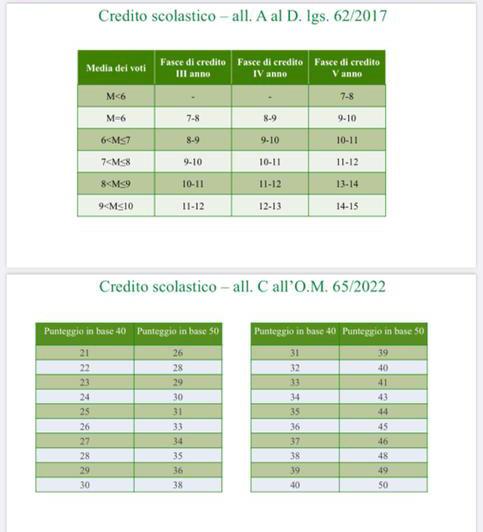 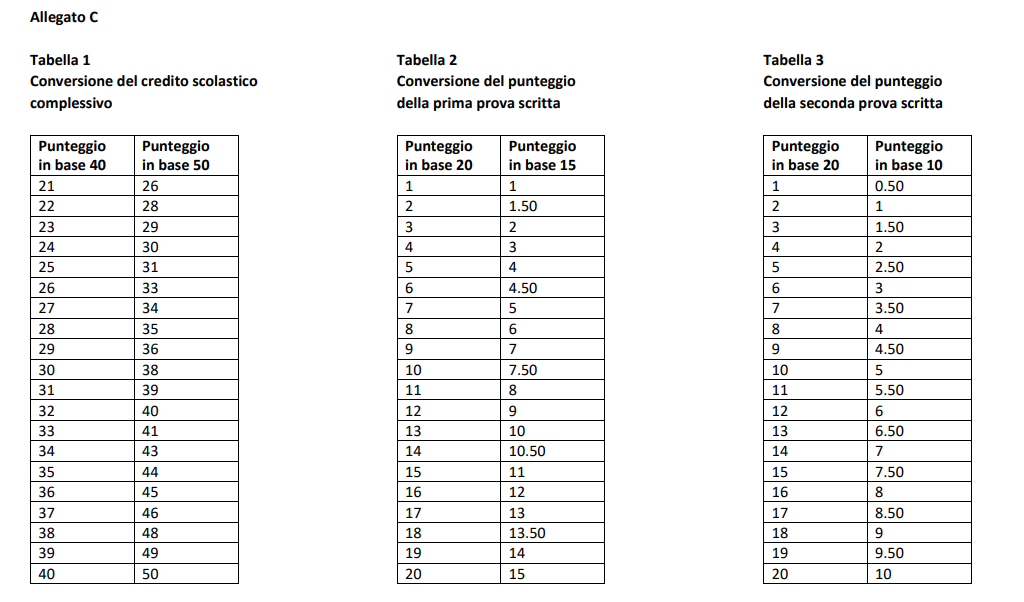 La valutazione finale resta in centesimi. Al credito scolastico sarà attribuito fino a un massimo di 50 punti. Per quanto riguarda le prove scritte, a quella di Italiano saranno attribuiti fino a 15 punti, alla seconda prova fino a 10, al colloquio fino a 25.Prove scritteLa disciplina oggetto della seconda prova scritta per ciascun percorso di studio è individuata dagli Allegati B/1, B/2, B/3 dell’O.M. n. 65 del 14/03/2022. Per tutte le classi quinte dello stesso indirizzo, articolazione, opzione presenti nell’istituzione scolastica i docenti titolari della disciplina oggetto della seconda prova di tutte le sottocommissioni operanti nella scuola elaboreranno collegialmente, tre proposte di tracce, sulla base delle informazioni contenute nei documenti del consiglio di classe di tutte le classi coinvolte; tra tali proposte verrà sorteggiata, il giorno dello svolgimento della seconda prova scritta, la traccia che verrà svolta in tutte le classi coinvolte.La stesura della seconda prova viene realizzata secondo i Quadri di riferimento di cui al D.M. 769 del 26 novembre 2018.Disciplina - DurataPrima Prova Scritta: Italiano 6 oreSeconda Prova Scritta: Matematica 6 oreGriglia di valutazione per l’attribuzione dei punteggiIndicazioni generali per la valutazione degli elaborati (MAX 60 pt) INDICATORE 1• Ideazione, pianificazione e organizzazione del testo.• Coesione e coerenza testuale.INDICATORE 2• Ricchezza e padronanza lessicale.• Correttezza grammaticale (ortografia, morfologia, sintassi); uso corretto ed efficace dellapunteggiatura.INDICATORE 3• Ampiezza e precisione delle conoscenze e dei riferimenti culturali.• Espressione di giudizi critici e valutazioni personali.Indicatori specifici per le singole tipologie di provaTipologia A Elementi da valutare nello specifico (MAX 40 pt)• Rispetto dei vincoli posti nella consegna (ad esempio, indicazioni di massima circa lalunghezza del testo – se presenti – o indicazioni circa la forma parafrasata o sinteticadella rielaborazione).• Capacità di comprendere il testo nel suo senso complessivo e nei suoi snodi tematici estilistici.• Puntualità nell'analisi lessicale, sintattica, stilistica e retorica (se richiesta).• Interpretazione corretta e articolata del testo.Tipologia BElementi da valutare nello specifico (MAX 40 pt)• Individuazione corretta di tesi e argomentazioni presenti nel testo proposto.• Capacità di sostenere con coerenza un percorso ragionativo adoperando connettivipertinenti.• Correttezza e congruenza dei riferimenti culturali utilizzati per sostenerel'argomentazione.Tipologia CElementi da valutare nello specifico (MAX 40 pt)• Pertinenza del testo rispetto alla traccia e coerenza nella formulazione del titolo edell'eventuale paragrafazione.• Sviluppo ordinato e lineare dell’esposizione.• Correttezza e articolazione delle conoscenze e dei riferimenti culturaliNB. Il punteggio specifico in centesimi, derivante dalla somma della parte generale e dellaparte specifica, va riportato a 20 con opportuna proporzione (divisione per 5 + arrotondamento).ATTUAZIONE METODOLOGIA CLILL'insegnamento di una disciplina non linguistica in lingua straniera non è stato attuato nell’anno scolastico in corso.PROVE INVALSILe prove INVALSI 2022 sono svolte dalle studentesse e dagli studenti in formato elettronico (cosiddette prove CBT) e interamente online.Lo svolgimento delle prove INVALSI 2022 costituisce requisito di ammissione all’esame di Stato conclusivo del secondo ciclo d’istruzione (art. 13, comma 2, lettera b del D. Lgs. n. 62/2017). Le discipline oggetto di rilevazione delle prove INVALSI 2022 sono: a) Italiano, b) Matematica, c) Inglese (prova di ascolto e prova di lettura).La classe ha sostenuto le prove INVALSI come previsto dalla normativa di riferimento, nei giorni programmati dalla scuola, ovvero dal: 21/03/22 al 02/04/2022PROGRAMMI ADOTTATI DAI DOCENTI NEL CORSO DELL’A.S. 2021-2022:ITALIANO: La Letteratura nell'Italia UnitaLa ScapigliaturaGiosuè Carducci: biografia, pensiero, poetica - Pianto antico (Rime Nuove)Naturalismo e VerismoG. Verga: biografia, pensiero, poetica - Rosso Malpelo (Vita dei Campi) - I Malavoglia (L'inizio dei Malavoglia)Giovanni Pascoli: biografia, pensiero, poetica e opere- Myricae (Lavandare – X Agosto)Gabriele D'Annunzio: biografia, pensiero, poetica e opereTra Decadentismo ed EstetismoGli anni della guerra e l'impresa di FiumeGli anni del VittorialeConcetto di SuperuomoIl Piacere (Struttura e trama)Andrea Sperelli: il ritratto di un estetaAlcyone (Composizione e struttura)La sera fiesolana (Alcyone)Le Avanguardie del primo NovecentoL'espressionismoIl FuturismoIl DadaismoIl SurrealismoIl Manifesto del FuturismoIl ModernismoLuigi Pirandello: biografia, pensiero, poetica e opereI RomanziIl Fu Mattia PascalUno, nessuno, e centomilaIl TeatroSei Personaggi in cerca d'autore (Struttura) Finzione e realtàItalo Svevo: biografia, pensiero, poetica e opereUna Vita: la storia di un inettoLa coscienza di Zeno (Struttura e contenuto)Lo schiaffo del padre (La coscienza di Zeno, cap. IV)Giuseppe Ungaretti: biografia, pensiero, poetica e opereL'Allegria (Struttura)Italia (L'allegria)Veglia (L'allegria)12) Eugenio Montale: biografia, pensiero, poetica e opere       Ossi di seppia (Struttura, contenuto, stile)       Meriggiare pallido e assorto (Ossi di seppia)       La bufera e altro (struttura e trama)       Il sogno del prigioniero (La bufera e altro)STORIA: Il Congresso di ViennaI moti rivoluzionari (1820-1848)Il Risorgimento e l'Unità d'ItaliaLa Prima Guerra mondialeLa Rivoluzione RussaLa Grande crisiL'avvento del fascismoLa Seconda Guerra MondialeL'Italia RepubblicanaIl mondo diviso - la guerra freddaINFORMATICA: 1) Organizzazione degli archivi1. Gli archivi2. L’organizzazione degli archivi3. Le basi di dati4. I modelli per il database2)  Modello concettuale dei dati1. Progettazione concettuale2. Modello dei dati3. Entità e associazioni4. Attributi5. Le associazioni tra entità3) Modello relazionale1. I concetti fondamentali del modello relazionale2. La derivazione delle relazioni dal modello E/R3. Le operazioni relazionali4. La normalizzazione delle relazioni4) Access1. Il programma Access2. Creazione tabelle3. Le query, le maschere e i report5) Il linguaggio SQL1. Introduzione2. Identificatori e tipi di dati3. La definizione delle tabelle4. I comandi per la manipolazione dei dati5. Interrogazioni con SQL6) MySQL1. Caratteristiche generali di MySQL2. Creazione del database e delle tabelle3. Operazioni di manipolazione di interrogazioneFILOSOFIA:1) La ricerca dell’Assoluto e il rapporto Io-Natura nell’Idealismo tedesco: - Fichte- Schelling- Hegel2) Filosofia della Storia e teoria del progresso: dal Positivismo a Feuerbach3) Scienza, storia e progresso: caratteristiche generali del Positivismo; temi e concetto chiave della filosofia positiva- A. Comte- H. Spencer e l’evoluzionismo- K. Marx- L. Feuerbach4) La negazione del sistema e le filosofie della crisi: - Schopenhauer- Kierkegaard- Nietzsche5) Il pensiero post-hegeliano tra crisi della filosofia e filosofia della crisi- Schopenhauer- Kierkegaard- Nietzsche6) Le scienze storico-sociali: la psicanalisi e il disagio della civiltà- Freud7) Il ‘900 e lo spiritualismo: oltre il positivismo- BergsonINGLESE: THE ROMANTIC AGE (1798 - 1837).LYRICAL BALLADSWILLIAM WORDSWORTH –DAFFODILS,THE SOLITARY REAPERSAMUEL TAYLOR COLERIDGETHE RIME OF THE ANCIENT MARINERA LITERARY PHENOMENON : GOTHIC FICTIONMARY SHELLEY FRANKENSTEINJANE AUSTENPRIDE AND PREJUDICETHE VICTORIAN AGE (1837-1901)EARLY VICTORIAN NOVELISTCHARLES DICKENSOLIVER TWISTWOMEN NOVELIST AND LATER VICTORIANSCHARLOTTE BRONTEJANE EYREVICTORIAN DRAMAOSCAR WILDETHE PICTURE OF DORIAN GRAYTHE 20TH CENTURY: UNTIL WORLD WAR II JAMES JOYCEDUBLINERSVIRGINIA WOOLFMRS DALLOWAYGEORGE ORWELLFROM WORLD WAR II TO THE NEW CENTURYSAMUEL BECKETTWAITING FOR GODOTTHE ROMANTIC PERIODMODERNISMMATEMATICA: LE FUNZIONI E LE LORO PROPRIETA’I LIMITILE FUNZIONI CONTINUE E IL CALCOLO DEI LIMITILA DERIVATA DI UNA FUNZIONEI TEOREMI DEL CALCOLO DIFFERENZIALEI MASSIMI, I MINIMI E I FLESSILO STUDIO DELLE FUNZIONIGLI INTEGRALI INDEFINITIGLI INTEGRALI DEFINITI E LE LORO APPLICAZIONIFISICA:INDUZIONE ELETTROMAGNETICALE EQUAZIONI DI MAXWELLRELATIVITA’ DELLO SPAZIO E DEL TEMPOCAMPO ELETTRICOIL POTENZIALE ELETTRICOFENOMENI DI ELETTROSTATICACORRENTE ELETTRICA CONTINUACORRENTE ELETTRICA NEI LIQUIDI E NEI GASSCIENZE NATURALI:BIOLOGIAINTRODUZIONE ALLA BIOLOGIA:La struttura della cellulaDifferenza tra Cellula Eucariotica e ProcarioticaCellula Vegetale.LE BASI CHIMICHE DELL’INFORMAZIONE GENETICA:Il DNA: Struttura e duplicazioneL’ipotesi Un Gene-Un Polipeptide e Il Ruolo dell’RNALa Trascrizione: messaggi genetici sotto forma di RNAIl Codice GeneticoLa Traduzione: la sintesi di polipeptidiLe Mutazioni Geniche e i loro effetti sulle proteine.IL CONTROLLO DELL’ESPRESSIONE GENICA:L’organizzazione del DNA nei cromosomiRegolazione dell’espressione genicaGENETICA DEI VIRUS:Struttura, funzioni e Ciclo vitaleEpidemie nella storia, definizione e differenza con le pandemie.BASI GENETICHE DELL’ EVOLUZIONE:L’evoluzione a livello molecolare, teoria unificatriceFenotipo ed interazione dell’ambiente sull’evoluzione.LE PIANTE:L’adattamento delle piante alla vita terrestreLe BriofiteLe piante vascolariSviluppo e crescita delle angiospermeAccrescimento primario e secondario nelle angiospermeGli organi delle angiospermeIl nutrimentoCOMUNICAZIONE TRA CELLULE NELLE PIANTE E NEGLI ANIMALI:Meccanismi di riconoscimento tra le molecoleLa comunicazione chimica negli animaliLa comunicazione chimica nelle pianteANATOMIA: Vedere dispense Educazione FisicaSCIENZE DELLA TERRA:La ricerca geologica, la terra come sistema complesso i grandi modelli della geologiaMINERALI e ROCCEComposizione chimica della litosferaLe rocce: corpi solidi formati da mineraliCome si studiano le rocceIl processo magmaticoLa struttura e l composizione delle rocce magmaticheIl processo sedimentarioLa struttura e le caratteristiche delle rocce sedimentarieIl processo metamorficoIl ciclo litogenico.DAI FENOMENI SISMICI AL MODELLO INTERNO DELLA TERRA:Cenno ai terremotiIl modello interno della terraLe superfici di discontinuitàIl modello della struttura interna della terraCalore interno e flusso geotermicoIl campo magnetico terrestreLa teoria della tettonica a zolleLA STORIA GEOLOGICA DELL’ITALIAL’ATMOSFERA E LE SUE CARATTERISTICHE CHIMICO –FISICHE:L’ATMOSFERA E I SUOI FENOMENI:IL CLIMACHIMICACHIMICA DEL CARBONIO: classificazione dei composti organiciIDROCARBURI: classificazione e principali reazioniDERIVATI FUNZIONALI DEGLI IDROCARBURIELEMENTI DI BIOCHIMICA: Biomolecole, carboidrati, lipidi, proteine, acidi nucleiciMETABOLISMO: reazioni enzimatiche, metabolismo del glucosio, metabolismo dei lipidi, metabolismo degliaminoacidi, fotosintesi.SCIENZE MOTORIE:1)	Apparato Locomotore (Tessuto Cartilagineo, Articolazioni, Legamenti, Midollo Osseo, Colonna Vertebrale)2)	Apparato Muscolare (Muscoli, Fibre, Tendini)3)	Apparato Cardiovascolare (componenti fondamentali)4)	Apparato Respiratorio (percorso aria inspirata, Polmoni, Diaframma)5)	Paramorfismi e Dismorfismi6)	Infortuni e Pronto Soccorso7)	Le capacità motorie (coordinative e condizionali, movimento riflesso, automatico e volontario)8)	Alimentazione (processo di digestione, alimenti naturali, principi e gruppi alimentari, acqua, bevande, vitamine, Sali minerali, glicidi, grassi, proteine)STORIA DELL’ARTE:POST-IMPRESSIONISMOPAUL CEZANNEGLI EREDI DELL’IMPRESSIONISMOVINCENT VAN GOGHPAUL GAUGUINIL SIMBOLISMOKLIMT, MUNCH E LE SECESSIONIL’ART NOUVEAUIL NOVECENTO E LE AVANGUARDIEPICASSO E IL CUBISMOIL FUTURISMOL’ATTRATTISMOIL DADAISMOLA METAFISICAIL SURREALISMOIL MOVIMENTO MODERNOL’ARTE EUROPEA ANNI 20 E 30L’ORDINE MONUMENTALEL’ARTE DEL DISSENSOL’ARTE MODERNAEDUCAZIONE CIVICA:I nuclei tematici dell’insegnamento sono precisati nel comma 2 dell’articolo 1 della Legge:1. Conoscenza della Costituzione italiana e delle istituzioni dell’Unione europea, per sostanziare in particolare la condivisione e la promozione dei principi di legalità;2. Cittadinanza attiva e digitale;3. Sostenibilità ambientale e diritto alla salute e al benessere della persona.Nel dettaglio sono stati trattati nel corso dell’anno scolastico i seguenti argomenti:I DIRITTI ECONOMICILA LIBERTA’ DI INSEGNAMENTO E IL DIRITTO ALL’ISTRUZIONEIL DIRITTO ALLA SALUTEGLI STATI ALTERATI DI COSCIENZALA FAMIGLIAI DIRITTI ETICO-SOCIALILE LIBERTA’A GARANZIA DELLA GIUSTIZIALE LIBERTA’ RELIGIOSE E CULTURALILE LIBERTA’ INDIVIDUALI E COLLETTIVEDALLO STATUTO ALBERTINO ALLA COSTITUZIONEI PRINCIPI FONDAMENTALI DELLA COSTITUZIONEOBIETTIVI GENERALIIn particolare per la classe quinta:1. collocare la propria dimensione di cittadino in un orizzonte europeo e mondiale;2. conoscere la genesi dell’Unione Europea e le istituzioni comunitarie;3. conoscere le principali tradizioni culturali europee;4. comprendere la necessità della convivenza di diverse culture in un unico territorio;5. identificare le condizioni per la pace in un dato spazio geografico;6. conoscere organismi e istituzioni sovranazionali nel mondo.I contenuti trasversali sono stati elaborati in collaborazione con i docenti dell’areaumanistica (italiano, storia, inglese, scienze motorie), con i quali si èconcordata un’ora di compresenza per l’insegnamento di Cittadinanza e Costituzione.disciplineI annoII annoIII annoIV annoV annoLingua e letteratura italiana44444Lingua e letteratura straniera33333Storia/geografia33Storia222Filosofia222Informatica22222Scienze Naturali34555Matematica54444Fisica22333Disegno e storia dell'arte22222Scienze motorie22222Religione11111Trasversale Educazione Civica33333Totale ore settimanali3030333333COGNOME NOMERUOLODISCIPLINA/ECATANZARITI ELENADocenteLingua e letteratura italiana / StoriaCIERVO IMMACOLATADocenteTrasversale Ed. CivicaREALE CLARICEDocenteFilosofiaDE CIANNI GIOVANNIDocenteMatematica/FisicaNAPOLITANO LUCIADocenteScienze Motorie e SportiveMARRONE MARIASIMONADocenteInglesePELOSI MARIADocenteScienze NaturaliARTIACO VALENTINADocenteDisegno e storia dell’arteCALVANESE ANTONIODocenteInformaticaCOGNOME NOMERUOLODISCIPLINA/ECATANZARITI ELENADocenteLingua e letteratura italiana / StoriaREALE CLARICEDocenteFilosofiaDE CIANNI GIOVANNIDocenteMatematica/FisicaNAPOLITANO LUCIADocenteScienze Motorie e SportiveMARRONE MARIASIMONADocenteInglesePELOSI MARIADocenteScienze NaturaliINDICATORIDESCRITTORIVOTOLIVELLOCONOSCENZEAcquisizione dei contenuti completa, ben strutturata ed approfondita con capacità di operare collegamenti interdisciplinari efficaci.10Raggiungimento sicuro, completo e personale degli obiettivi disciplinariABILITA’Eccellente padronanza delle strumentalità di base. Utilizzo preciso e sicuro delle procedure, degli strumenti e dei linguaggi disciplinari.10Raggiungimento sicuro, completo e personale degli obiettivi disciplinariCOMPETENZELinguaggio verbale, orale e scritto, chiaro preciso e ben articolato. Esposizione personale valida, approfondita ed originale, arricchita da contributi critici. Piena consapevolezza e autonomia nell’applicazione/utilizzo di dati e concetti specifici, differenti e nuovi, con soluzioni originali. Organizzazione accurata del proprio lavoro.10Raggiungimento sicuro, completo e personale degli obiettivi disciplinariCONOSCENZEAcquisizione dei contenuti completa ed approfondita con capacità di operare collegamenti interdisciplinari.9Raggiungimento sicuro e completo degli obiettivi disciplinariABILITA’Soddisfacente padronanza delle strumentalità di base. Utilizzo sicuro delle procedure, degli strumenti e dei linguaggi disciplinari.9Raggiungimento sicuro e completo degli obiettivi disciplinariCOMPETENZELinguaggio verbale, orale e scritto, chiaro e ben articolato. Esposizione personale valida e approfondita. Piena autonomia nell’applicazione di dati e concetti in contesti specifici, differenti e nuovi. Organizzazione efficace del proprio lavoro.9Raggiungimento sicuro e completo degli obiettivi disciplinariCONOSCENZEAcquisizione dei contenuti completa ed approfondita con capacità di operare collegamenti interdisciplinari.8Raggiungimento completo degli obiettivi disciplinariABILITA’Soddisfacente padronanza delle strumentalità di base. Utilizzo sicuro delle procedure, degli strumenti e dei linguaggi disciplinari.8Raggiungimento completo degli obiettivi disciplinariCOMPETENZELinguaggio verbale, orale e scritto, chiaro e ben articolato. Esposizione personale valida e approfondita. Piena autonomia nell’applicazione di dati e concetti in contesti specifici, differenti e nuovi. Organizzazione efficace del proprio lavoro.8Raggiungimento completo degli obiettivi disciplinariCONOSCENZEDiscreta acquisizione dei contenuti.7Raggiungimento complessivo degli obiettivi disciplinariABILITA’Sostanziale padronanza delle strumentalità di base. Discreto utilizzo delle procedure, degli strumenti e dei linguaggi disciplinari.7Raggiungimento complessivo degli obiettivi disciplinariCOMPETENZELinguaggio verbale, orale e scritto chiaro e corretto. Esposizione personale adeguata e pertinente. Organizzazione autonoma del proprio lavoro7Raggiungimento complessivo degli obiettivi disciplinariCONOSCENZEAcquisizione essenziale dei contenuti minimi con necessità di consolidamento.6Raggiungimento essenziale degli obiettivi disciplinariABILITA’ Apprendimento accettabile delle strumentalità di base. Utilizzo piuttosto meccanico delle procedure e dei linguaggi disciplinari.6Raggiungimento essenziale degli obiettivi disciplinariCOMPETENZELinguaggio verbale, orale e scritto semplice, chiaro ma non del tutto corretto e approfondito.  Parziale autonomia nell’applicazione/utilizzo di dati e concetti. Organizzazione non sempre autonoma e adeguata del proprio lavoro.6Raggiungimento essenziale degli obiettivi disciplinariCONOSCENZEAcquisizione superficiale dei contenuti con presenza di lacune.  5Raggiungimento parziale degli obiettivi disciplinariABILITA’Parziale apprendimento delle strumentalità di base. Mediocre autonomia nell’uso delle procedure, degli strumenti e dei linguaggi disciplinari.5Raggiungimento parziale degli obiettivi disciplinariCOMPETENZELinguaggio verbale, orale e scritto, non adeguato e/o non sempre pertinente. Esposizione personale superficiale. Difficoltà nell’applicazione di dati e concetti. Organizzazione inadeguata del proprio lavoro con tendenza alla dispersione.5Raggiungimento parziale degli obiettivi disciplinariCONOSCENZE Mancata acquisizione dei contenuti minimi.4Mancato raggiungimento degli obiettivi disciplinariABILITA’ Mancato apprendimento delle strumentalità di base. Scarso utilizzo delle procedure e dei linguaggi disciplinari.4Mancato raggiungimento degli obiettivi disciplinariCOMPETENZELinguaggio verbale, orale e scritto, molto semplice e poco chiaro, non corretto e/o pertinente. Esposizione personale molto superficiale. Mancata autonomia nell’applicazione/utilizzo di dati e concetti. Inadeguata organizzazione del proprio lavoro.4Mancato raggiungimento degli obiettivi disciplinariCONOSCENZEMancata acquisizione dei contenuti minimi per impreparazione abituale e/o scadente preparazione di base.3 / 2Mancato raggiungimento degli obiettivi disciplinariABILITA’Mancato apprendimento delle strumentali di base. Incapacità di utilizzare le procedure dei linguaggi disciplinari. Atteggiamento di rifiuto nell’apprendimento delle strumentalità di base.3 / 2Mancato raggiungimento degli obiettivi disciplinariCOMPETENZENotevoli difficoltà nell’uso dei linguaggi. Incapacità di orientarsi anche se guidato. Esposizione personale scadente, limitata da conoscenza molto lacunosa o inesistente dei contenuti disciplinari, oppure conseguente all’atteggiamento di chiusura nei confronti dell’apprendimento.3 / 2Mancato raggiungimento degli obiettivi disciplinari